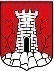 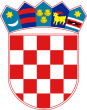 ZAMOLBA (OBRAZAC) ZA SUBVENCIJU PRIJEVOZA REDOVITIH STUDENATA I APSOLVENATA SA PODRUČJA GRADA SAMOBORA KOJI STUDIRAJU IZVAN PODRUČJA GRADA ZAGREBA I ZAGREBAČKE ŽUPANIJE ZA AKADEMSKU 2021./2022. GODINU	Temeljem Zaključka gradonačelnice od 22. rujna 2021. godine, podnosim zamolbu za subvenciju prijevoza redovitih studenata i apsolvenata sa područja grada Samobora koji studiraju izvan područja Grada Zagreba i Zagrebačke županije za akademsku 2021./2022. godinu.	OSOBNI PODACI PODNOSITELJA ZAHTJEVA (redovitog studenta)Ime i prezime    _____________________________________________Kontakt telefon/mobitel   _____________________________________Mjesto boravišta  ___________________________________________ OIB   ______________________________________________________IBAN tekućeg računa  ________________________________________BANKA   ___________________________________________________Pravo na subvencioniranje mjesečne cijene prijevoza u drugim gradovima RH imaju redoviti studenti/ce i apsolventi sa prebivalištem na području grada Samobora i to pravo ostvaruju redovitim upisom u akademsku i apsolventsku 2021./2022. godinu, uključujući i mjesec srpanj i kolovoz 2022. godine. Subvencionirana sredstva u iznosu od 100,00 kuna mjesečno, isplaćivat će se redovitim studentima i to kvartalno u akademskoj 2021./2022. godini na tekući račun studenta/ice. DOKUMENTACIJA POTREBNA ZA PRIZNAVANJE PRAVA NA SUBVENCIONIRANJE PRIJEVOZA REDOVITIH STUDENATA/APSOLVENATA:Potvrda o redovitom upisu na fakultet za akademsku godinu 2021./2022.Potvrda o upisanoj apsolventskoj godini 2021/2022. Potvrda o prijavljenom boravištu u mjestu studiranja Preslika važeće osobne iskazniceIspunjenu i skeniranu dokumentaciju zajedno s potpisanom zamolbom poslati na e-mail adresu: marijan.kizlin@samobor.hr ili poštom na Grad Samobor, Upravni odjel za društvene djelatnosti, Trg kralja Tomislava 5, 10430 Samobor, s naznakom ''Subvencije redovitih studenata i apsolvenata''.Obrazac prijave nalazi se na www.samobor.hr, a upute i informacije možete dobiti u Upravnom odjelu za društvene djelatnosti, Samobor, Trg kralja Tomislava 5, soba 314, tel. 3378-133 (Marijan Kižlin), e-mail: marijan.kizlin@samobor.hr                                                                                                                        Student/ica:		_________________OKRENIPRIVOLA ZA OBRADU OSOBNIH PODATAKA:Podnositelj zahtjeva svojim potpisom daje suglasnost da voditelj obrade osobnih podataka, prikupi i obradi osobne podatke u skladu sa Općom uredbom o zaštiti osobnih podataka i Zakonom o provedbi opće uredbe o zaštiti osobnih podataka.                                                                                                                           _______________________________                                                                                                                  Potpis podnositelja/ice zamolbePodnositelj zahtjeva ovlašten je u svakom trenutku povući privolu, a da to ne utječe na zakonitost obrade koja se temeljila na privoli prije nego je povučena. Obavještavamo podnositelja zahtjeva da je davanje osobnih podataka u ovom postupku nužno za ostvarivanje prava iz ovog zahtjeva te da bi odbijanje davanja osobnih podataka značilo nemogućnost podnositelja zahtjeva da ostvari traženo pravo.Obavještavamo podnositelja zahtjeva da će Grad Samobor, kao voditelj obrade, sve osobne podatke navedene u ovom zahtjevu prikupiti, obraditi, pohraniti i uništiti sukladno odredbama Opće uredbe o zaštiti osobnih podataka i Zakona o provedbi opće uredbe o zaštiti osobnih podataka. Traženi podaci pohranit će se do okončanja postupka te u skladu sa pozitivnim propisima i uništiti. Podnositelj zahtjeva može u svakom trenutku zatražiti pristup dostavljenim osobnim podacima te njihov ispravak, ograničavanje obrade ili brisanje. Podnositelj zahtjeva ovlašten je podnijeti prigovor Agenciji za zaštitu osobnih podataka kao nadležnom nadzornom tijelu za zaštitu osobnih podataka. Za sva pitanja i ostvarivanje prava u obradi osobnih podataka podnositelj zahtjeva može kontaktirati Grad Samobor putem službene e mail adrese info@samobor.hr, na adresu Grada Samobora, Trg kralja Tomislava 5, Samobor, na broj telefona 01 3378 114 ili na email szop@samobor.hr (službenik za zaštitu osobnih podataka).